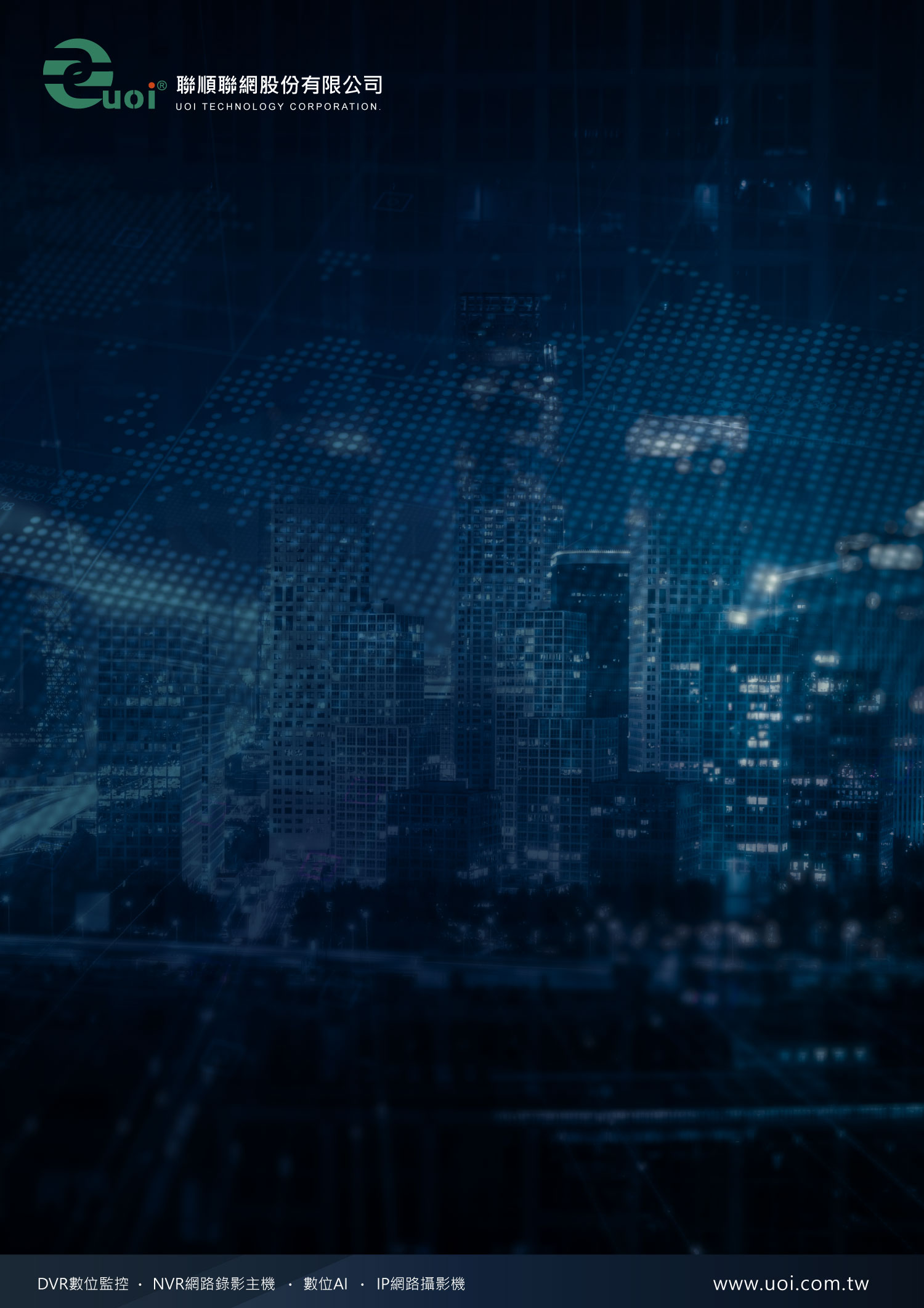 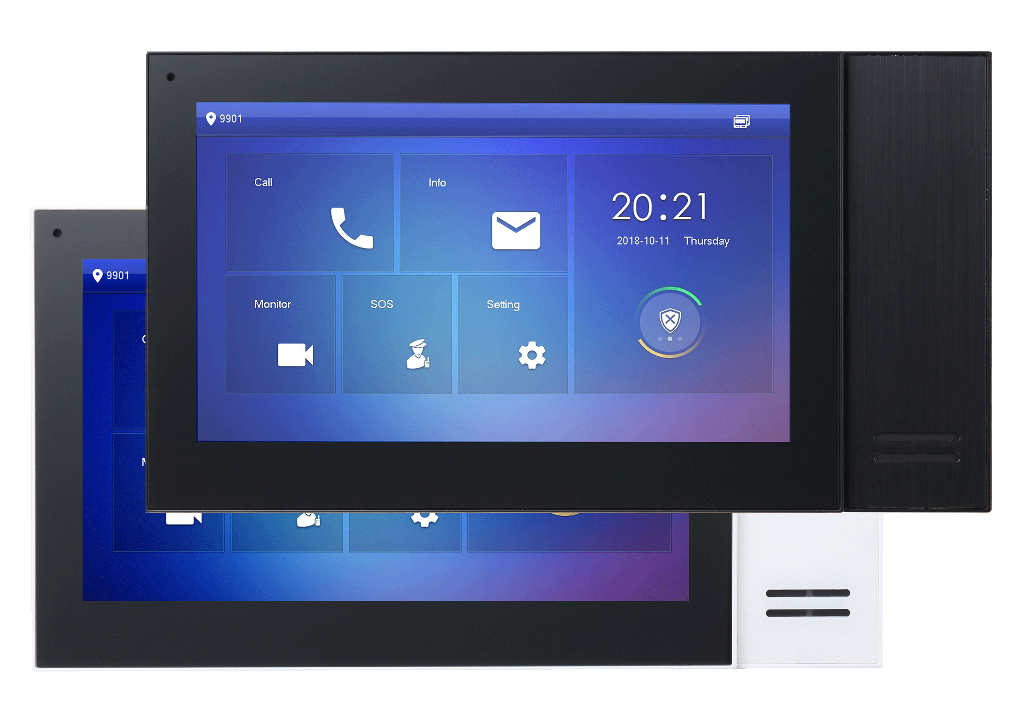 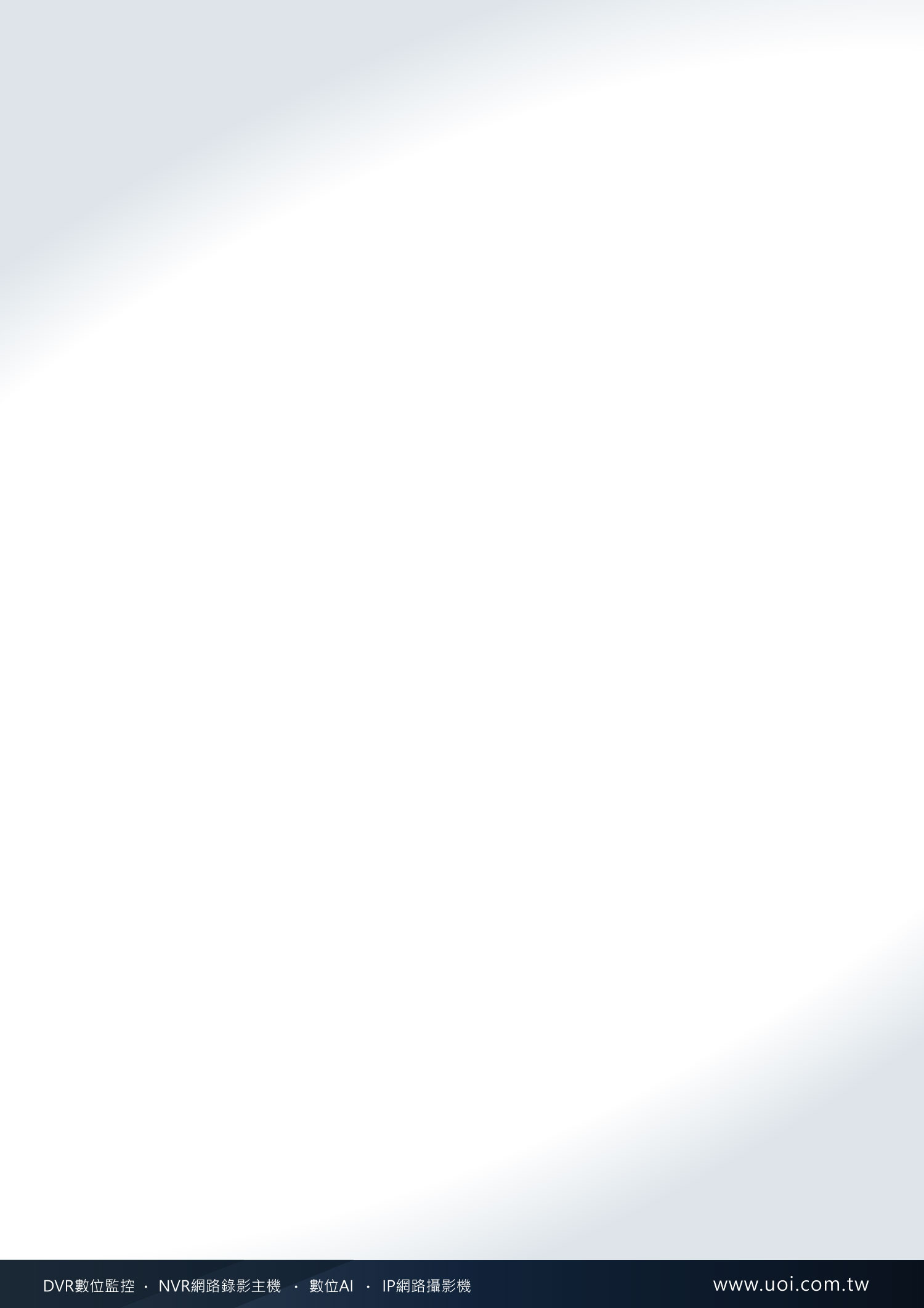 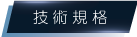 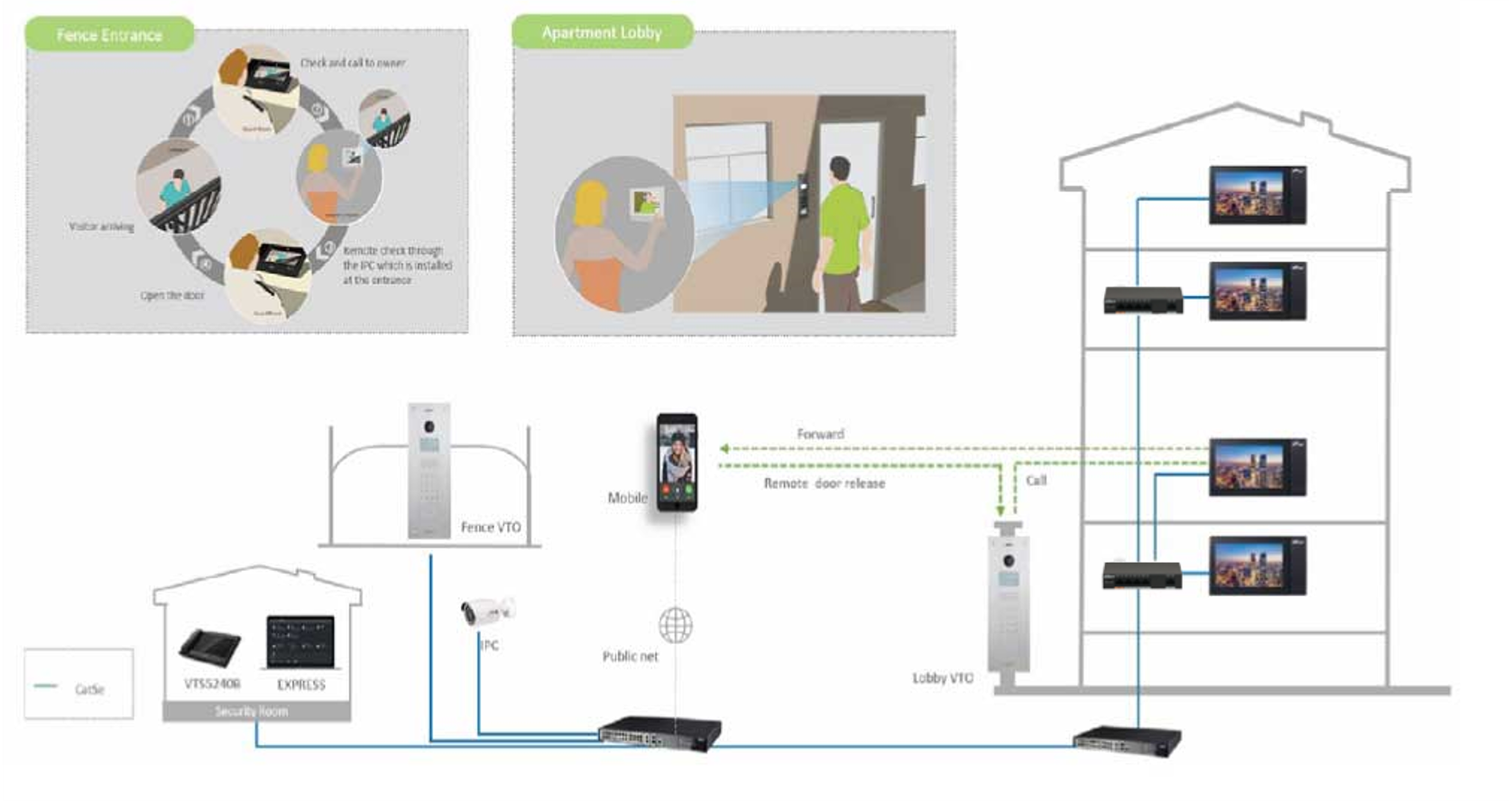 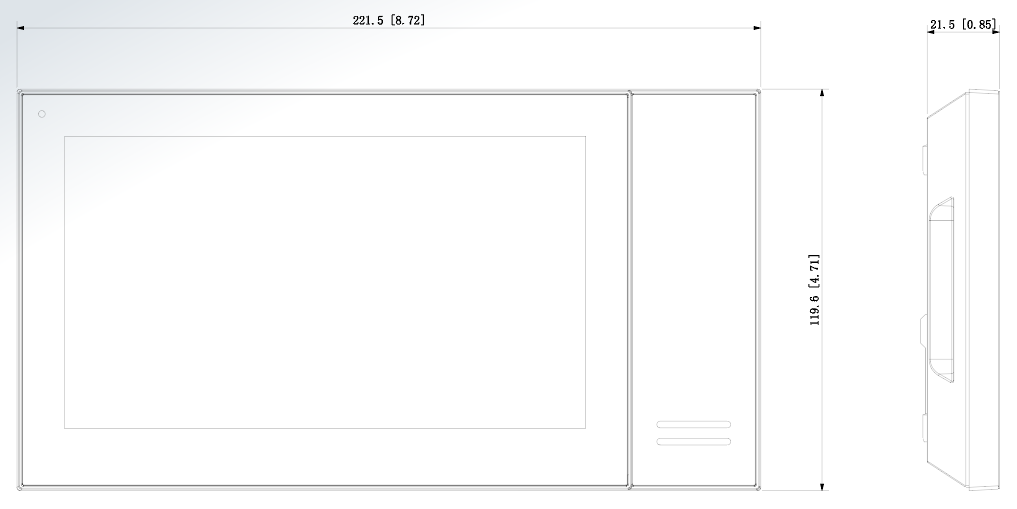 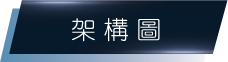 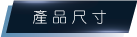 型號VTH2421FB-P處理器高效能嵌入式處理器作業系統嵌入式LINUX 操作系統螢幕類型TFT 電容式觸碰螢幕顯示螢幕7 吋觸碰螢幕解析度1024×600影像壓縮格式H.264聲音壓縮格式G.711A / G.711U / PCM聲音輸入內建麥克風聲音輸出內建1.5W 揚聲器聲音模式支援雙向對講聲音增強支援迴音消除/ DNR聲音位元率16 kbps通訊模式數位訊號傳輸訊息發佈支援訊息接收和查看訊息影像或文字訊息支援影像留言或文字訊息留言勿干擾模式支援設定勿干擾時段分機數量9警報輸入6組警報輸出1組網路介面1RJ-45 *1SOS警報支援外殼PC + ABS外觀顏色黑、白安裝壁掛式安裝配件支架及排線外觀尺寸119.6mm×221.5mm×21.5mm工作溫度-10℃ 至 + 55℃工作濕度10％RH-95％RH消耗功率待機 ≤4W，運行 ≤6W總重量0.35 Kg供電方式PoE儲存支援TF SD卡，最大容量32GB標準儲存容量8GB